Spelling WordsSpring 2 - Week 4Spelling Rule: ou digraph making an ow soundSpelling WordsSpring 2 - Week 4Spelling Rule: ou digraph making an ow soundSpelling WordsSpring 2 - Week 4Spelling Rule: ou digraph making an ow soundSpelling WordsSpring 2 - Week 4Spelling Rule: ou digraph making an ow soundSpelling WordsSpring 2 - Week 4Spelling Rule: ou digraph making an ow soundSpelling WordsSpring 2 - Week 4Spelling Rule: ou digraph making an ow soundSpelling WordsSpring 2 - Week 4Spelling Rule: ou digraph making an ow soundSpelling WordsSpring 2 - Week 4Spelling Rule: ou digraph making an ow soundSpelling WordsSpring 2 - Week 4Spelling Rule: ou digraph making an ow soundSpelling WordsSpring 2 - Week 4Spelling Rule: ou digraph making an ow soundSpelling WordsSpring 2 - Week 4Spelling Rule: ou digraph making an ow soundSpelling WordsSpring 2 - Week 4Spelling Rule: ou digraph making an ow sound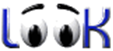 Say 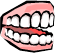 Say Say Cover 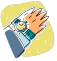 Cover Write 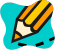 Write Write Check 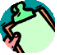 Check WordMondayMondayTuesdayWednesdayWednesdayThursdayThursdayFridaySaturdaySaturdaySundayboundcloudloudoutsidegroundmouthhourimportantincreaseinterestSpelling WordsSpring 2 - Week 5 – w/c 23.03.2020Spelling Rule: short ow soundSpelling WordsSpring 2 - Week 5 – w/c 23.03.2020Spelling Rule: short ow soundSpelling WordsSpring 2 - Week 5 – w/c 23.03.2020Spelling Rule: short ow soundSpelling WordsSpring 2 - Week 5 – w/c 23.03.2020Spelling Rule: short ow soundSpelling WordsSpring 2 - Week 5 – w/c 23.03.2020Spelling Rule: short ow soundSpelling WordsSpring 2 - Week 5 – w/c 23.03.2020Spelling Rule: short ow soundSpelling WordsSpring 2 - Week 5 – w/c 23.03.2020Spelling Rule: short ow soundSpelling WordsSpring 2 - Week 5 – w/c 23.03.2020Spelling Rule: short ow soundSpelling WordsSpring 2 - Week 5 – w/c 23.03.2020Spelling Rule: short ow soundSpelling WordsSpring 2 - Week 5 – w/c 23.03.2020Spelling Rule: short ow soundSpelling WordsSpring 2 - Week 5 – w/c 23.03.2020Spelling Rule: short ow soundSpelling WordsSpring 2 - Week 5 – w/c 23.03.2020Spelling Rule: short ow soundSay Say Say Cover Cover Write Write Write Check Check WordMondayMondayTuesdayWednesdayWednesdayThursdayThursdayFridaySaturdaySaturdaySundaycrowdnowbrowntowndownfrownhowislandknowledgelearnSpelling WordsSpring 2 - Week 6 – w/c 30.03.2020Spelling Rule: long ow soundSpelling WordsSpring 2 - Week 6 – w/c 30.03.2020Spelling Rule: long ow soundSpelling WordsSpring 2 - Week 6 – w/c 30.03.2020Spelling Rule: long ow soundSpelling WordsSpring 2 - Week 6 – w/c 30.03.2020Spelling Rule: long ow soundSpelling WordsSpring 2 - Week 6 – w/c 30.03.2020Spelling Rule: long ow soundSpelling WordsSpring 2 - Week 6 – w/c 30.03.2020Spelling Rule: long ow soundSpelling WordsSpring 2 - Week 6 – w/c 30.03.2020Spelling Rule: long ow soundSpelling WordsSpring 2 - Week 6 – w/c 30.03.2020Spelling Rule: long ow soundSpelling WordsSpring 2 - Week 6 – w/c 30.03.2020Spelling Rule: long ow soundSpelling WordsSpring 2 - Week 6 – w/c 30.03.2020Spelling Rule: long ow soundSpelling WordsSpring 2 - Week 6 – w/c 30.03.2020Spelling Rule: long ow soundSpelling WordsSpring 2 - Week 6 – w/c 30.03.2020Spelling Rule: long ow soundSay Say Say Cover Cover Write Write Write Check Check WordMondayMondayTuesdayWednesdayWednesdayThursdayThursdayFridaySaturdaySaturdaySundayownblowhollowshallowshowcasethrowsnowballlengthlibrarymaterialSpelling WordsSummer 1 - Week 1 – w/c 20.03.2020Spelling Rule: ue and ew making the ‘oo’ and ‘yoo’ soundsSpelling WordsSummer 1 - Week 1 – w/c 20.03.2020Spelling Rule: ue and ew making the ‘oo’ and ‘yoo’ soundsSpelling WordsSummer 1 - Week 1 – w/c 20.03.2020Spelling Rule: ue and ew making the ‘oo’ and ‘yoo’ soundsSpelling WordsSummer 1 - Week 1 – w/c 20.03.2020Spelling Rule: ue and ew making the ‘oo’ and ‘yoo’ soundsSpelling WordsSummer 1 - Week 1 – w/c 20.03.2020Spelling Rule: ue and ew making the ‘oo’ and ‘yoo’ soundsSpelling WordsSummer 1 - Week 1 – w/c 20.03.2020Spelling Rule: ue and ew making the ‘oo’ and ‘yoo’ soundsSpelling WordsSummer 1 - Week 1 – w/c 20.03.2020Spelling Rule: ue and ew making the ‘oo’ and ‘yoo’ soundsSpelling WordsSummer 1 - Week 1 – w/c 20.03.2020Spelling Rule: ue and ew making the ‘oo’ and ‘yoo’ soundsSpelling WordsSummer 1 - Week 1 – w/c 20.03.2020Spelling Rule: ue and ew making the ‘oo’ and ‘yoo’ soundsSpelling WordsSummer 1 - Week 1 – w/c 20.03.2020Spelling Rule: ue and ew making the ‘oo’ and ‘yoo’ soundsSpelling WordsSummer 1 - Week 1 – w/c 20.03.2020Spelling Rule: ue and ew making the ‘oo’ and ‘yoo’ soundsSpelling WordsSummer 1 - Week 1 – w/c 20.03.2020Spelling Rule: ue and ew making the ‘oo’ and ‘yoo’ soundsSay Say Say Cover Cover Write Write Write Check Check WordMondayMondayTuesdayWednesdayWednesdayThursdayThursdayFridaySaturdaySaturdaySundayrescuefewtrueTuesdayrenewflewthrewmedicinementionminuteSpelling WordsSummer 1 - Week 2 – w/c 27.03.2020Spelling Rule: long ie split digraphSpelling WordsSummer 1 - Week 2 – w/c 27.03.2020Spelling Rule: long ie split digraphSpelling WordsSummer 1 - Week 2 – w/c 27.03.2020Spelling Rule: long ie split digraphSpelling WordsSummer 1 - Week 2 – w/c 27.03.2020Spelling Rule: long ie split digraphSpelling WordsSummer 1 - Week 2 – w/c 27.03.2020Spelling Rule: long ie split digraphSpelling WordsSummer 1 - Week 2 – w/c 27.03.2020Spelling Rule: long ie split digraphSpelling WordsSummer 1 - Week 2 – w/c 27.03.2020Spelling Rule: long ie split digraphSpelling WordsSummer 1 - Week 2 – w/c 27.03.2020Spelling Rule: long ie split digraphSpelling WordsSummer 1 - Week 2 – w/c 27.03.2020Spelling Rule: long ie split digraphSpelling WordsSummer 1 - Week 2 – w/c 27.03.2020Spelling Rule: long ie split digraphSpelling WordsSummer 1 - Week 2 – w/c 27.03.2020Spelling Rule: long ie split digraphSpelling WordsSummer 1 - Week 2 – w/c 27.03.2020Spelling Rule: long ie split digraphSay Say Say Cover Cover Write Write Write Check Check WordMondayMondayTuesdayWednesdayWednesdayThursdayThursdayFridaySaturdaySaturdaySundaytiedpierepliesidentifiedsuppliescriedmultipliednaturalnaughtynotice